Занятие с ГКП - «Осеннее настроение»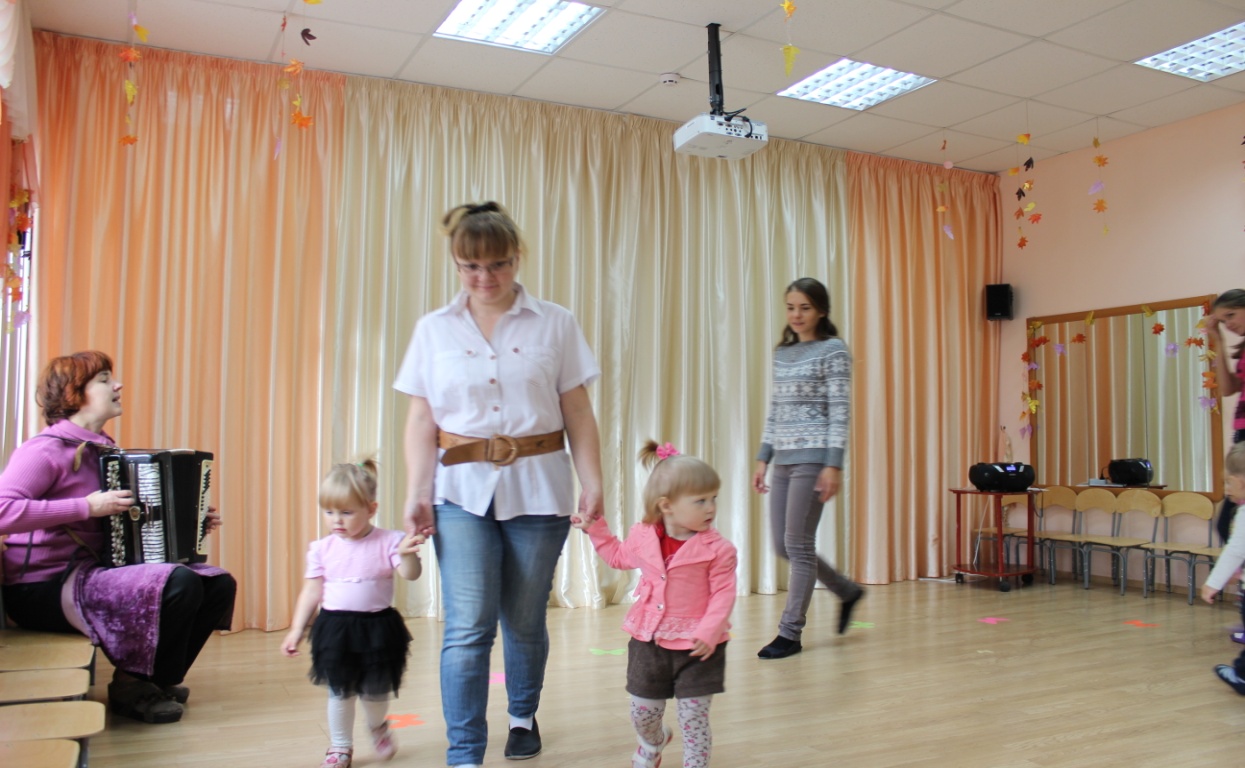 В лес осенний на прогулку с мамой весело идём,Мы шагаем, мы шагаем, дружно ножки поднимаем.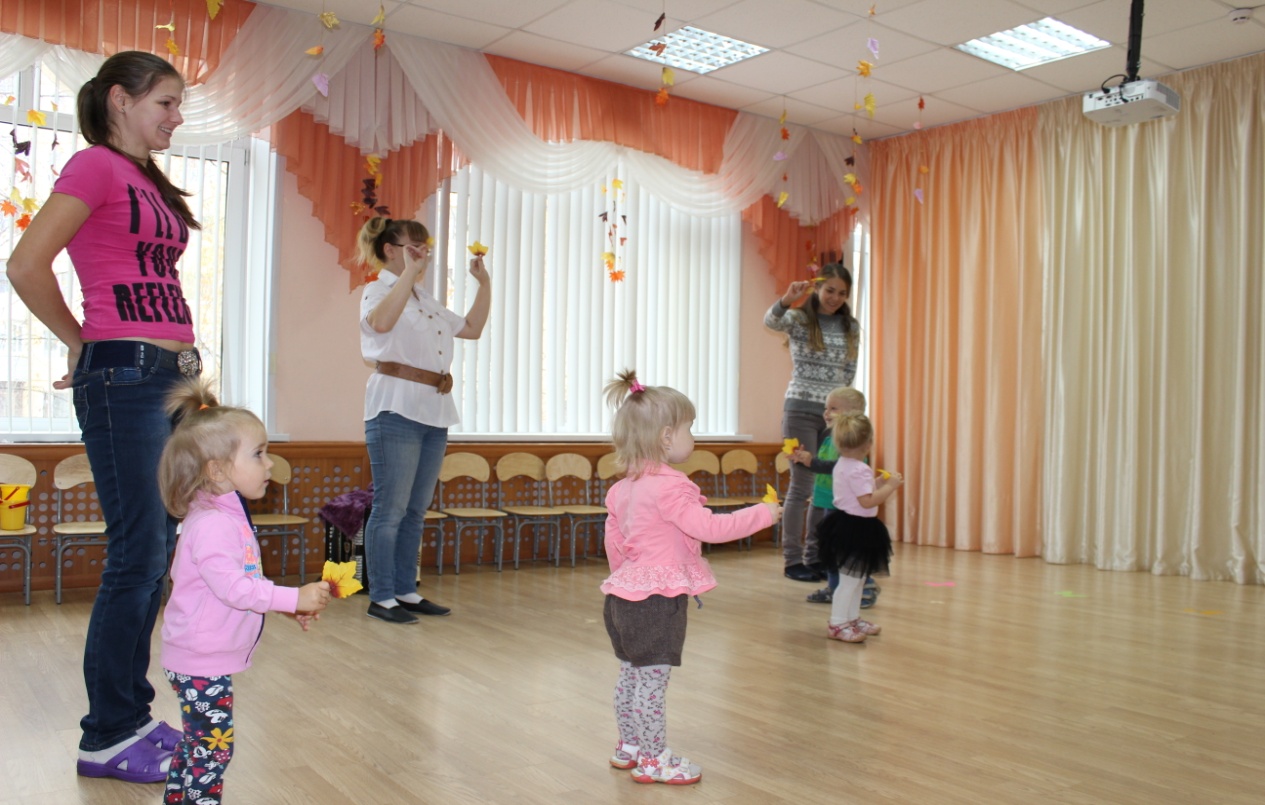 Мы с листочками попляшем и листочками помашем.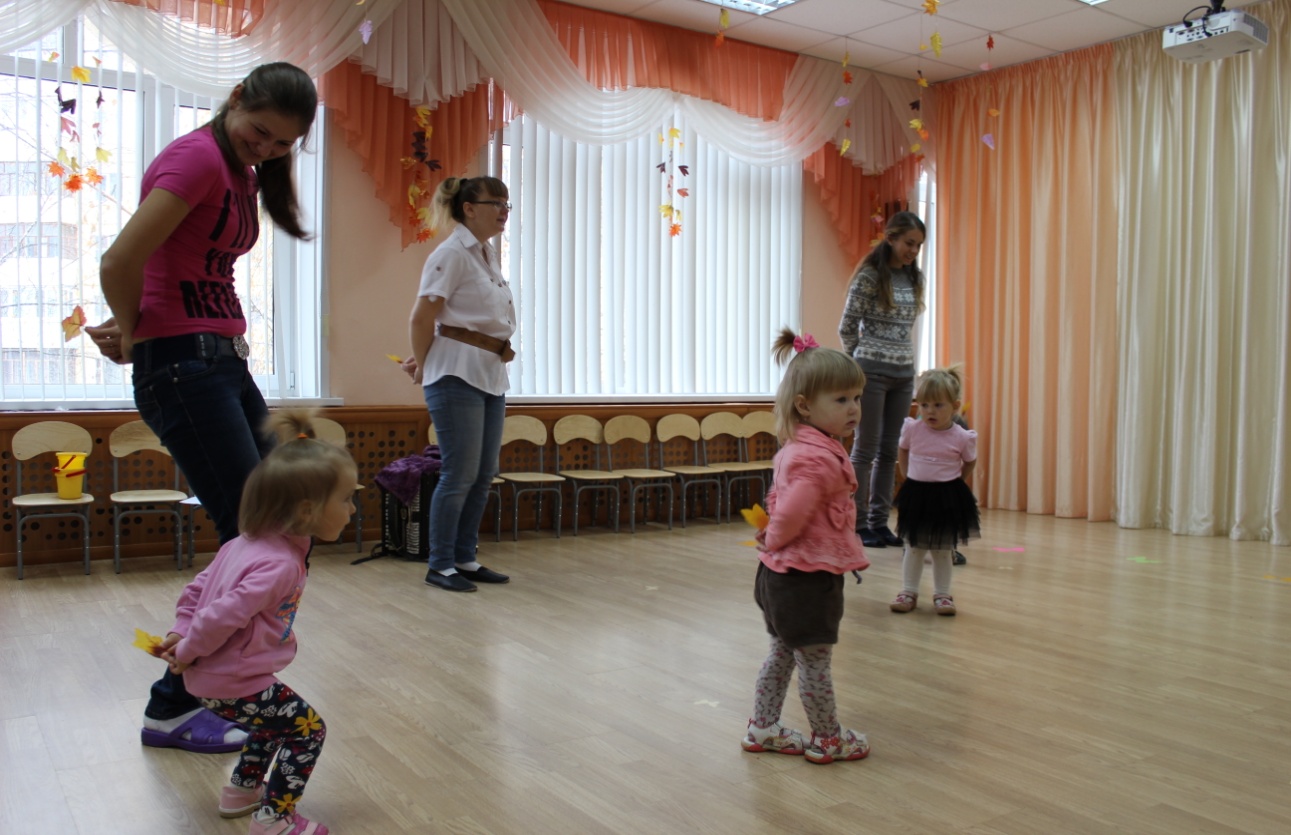 Нет листочка! Ай, ай, ай!Где листочки – угадай!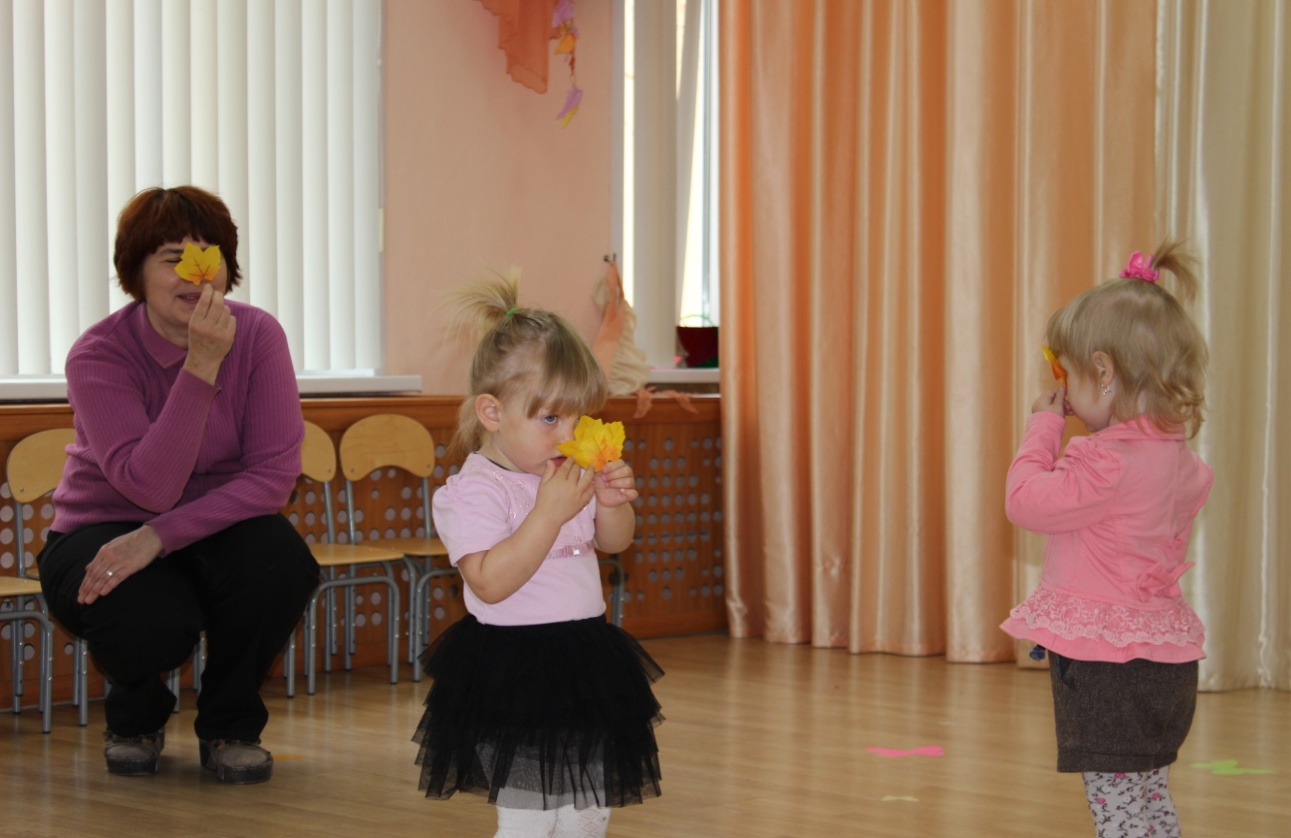 Мы за листиком сидим, из-за листика глядим!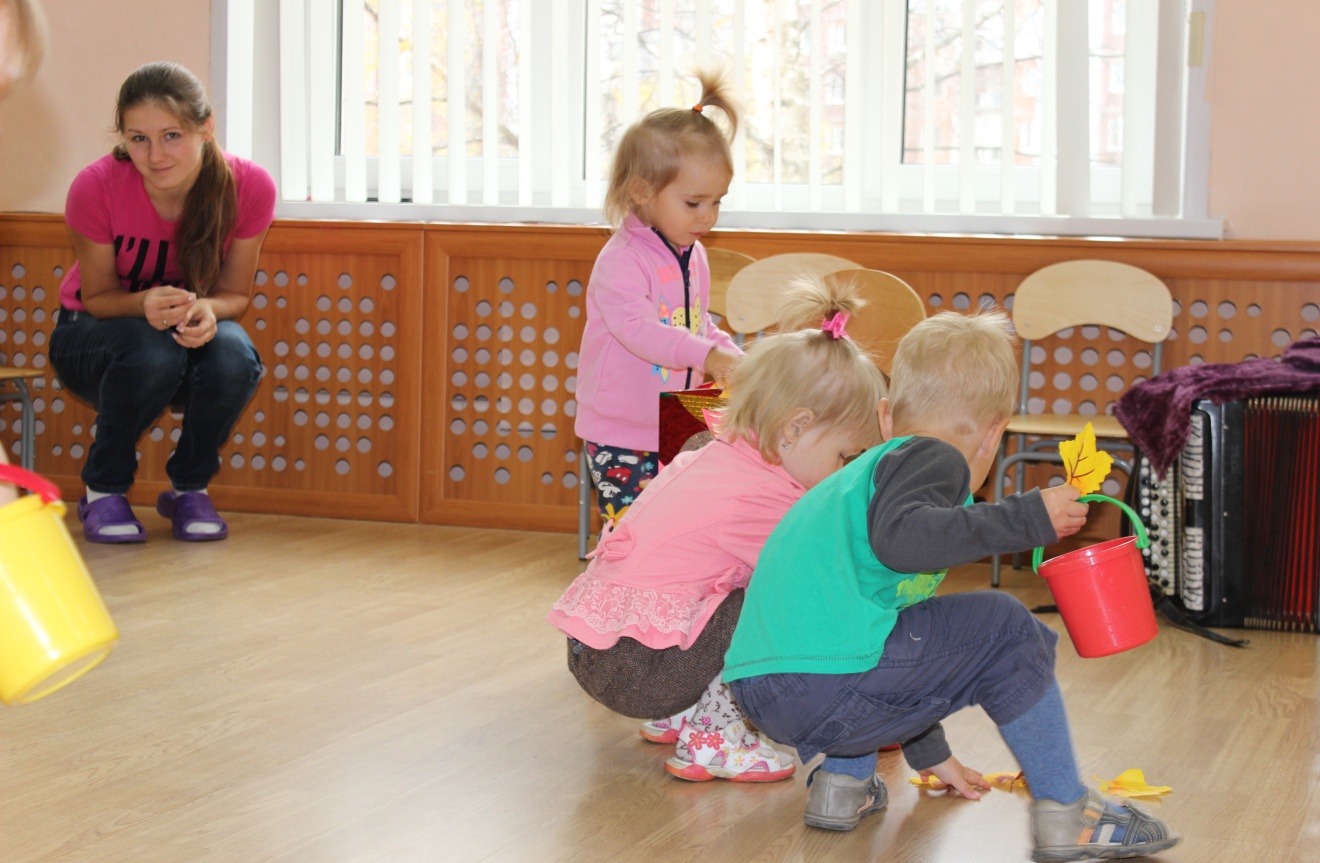 А теперь скорей давай все листочки собирай!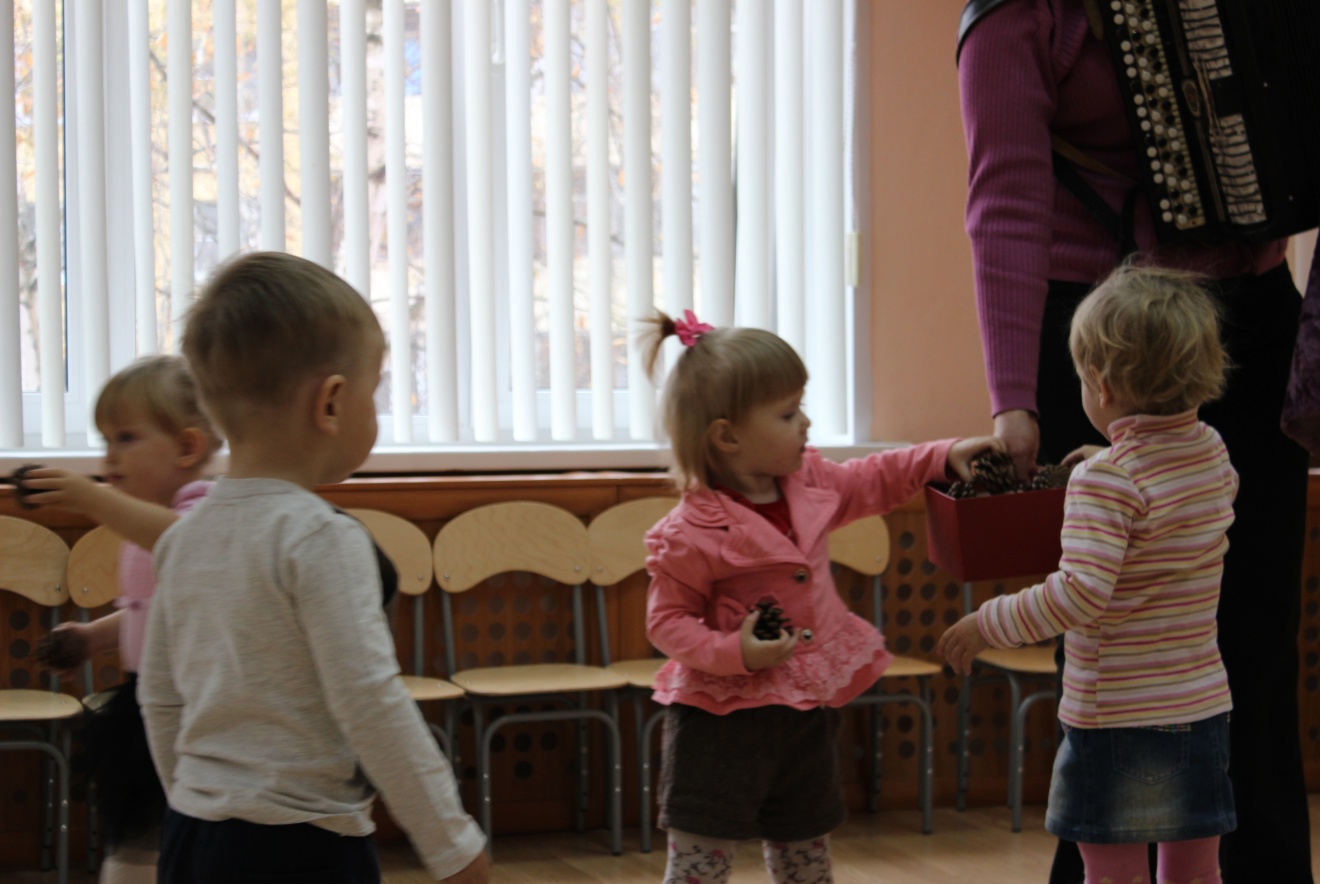 Шишкой мы теперь ладошку помассируем немножко!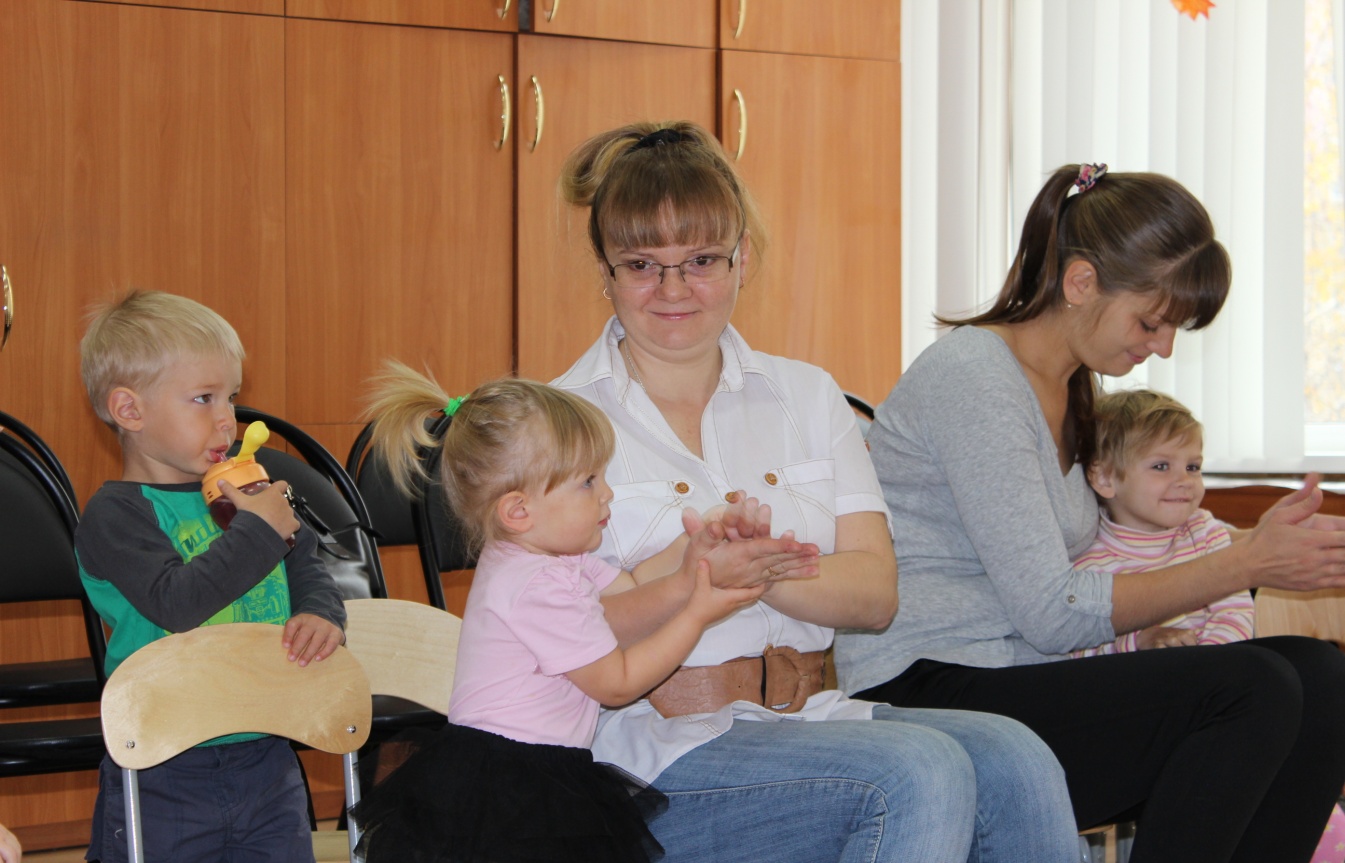 А теперь мы отдохнём и в ладошки звонко бьём!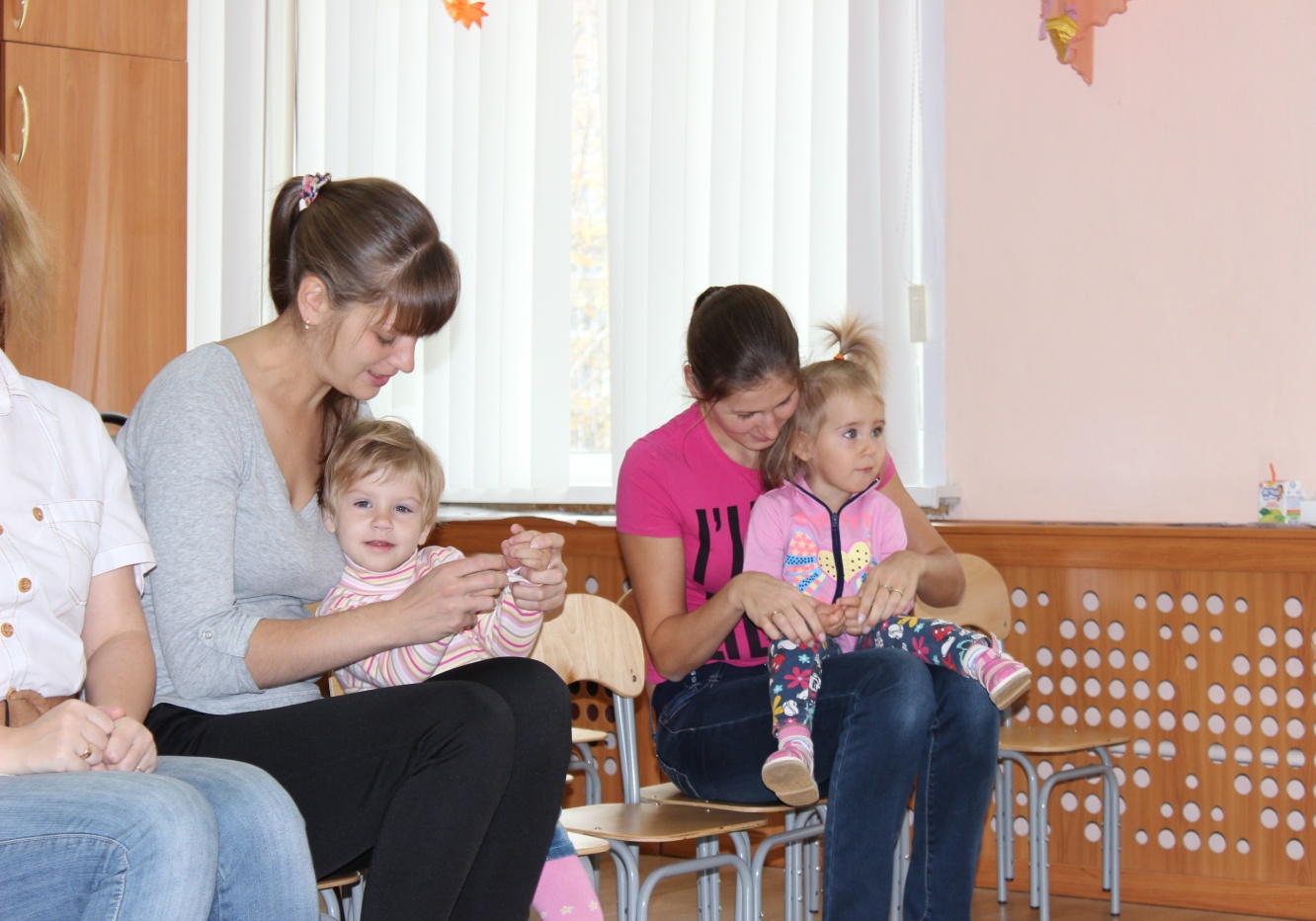 Дай ладошечку, моя крошечка,Я поглажу тебя по ладошечке!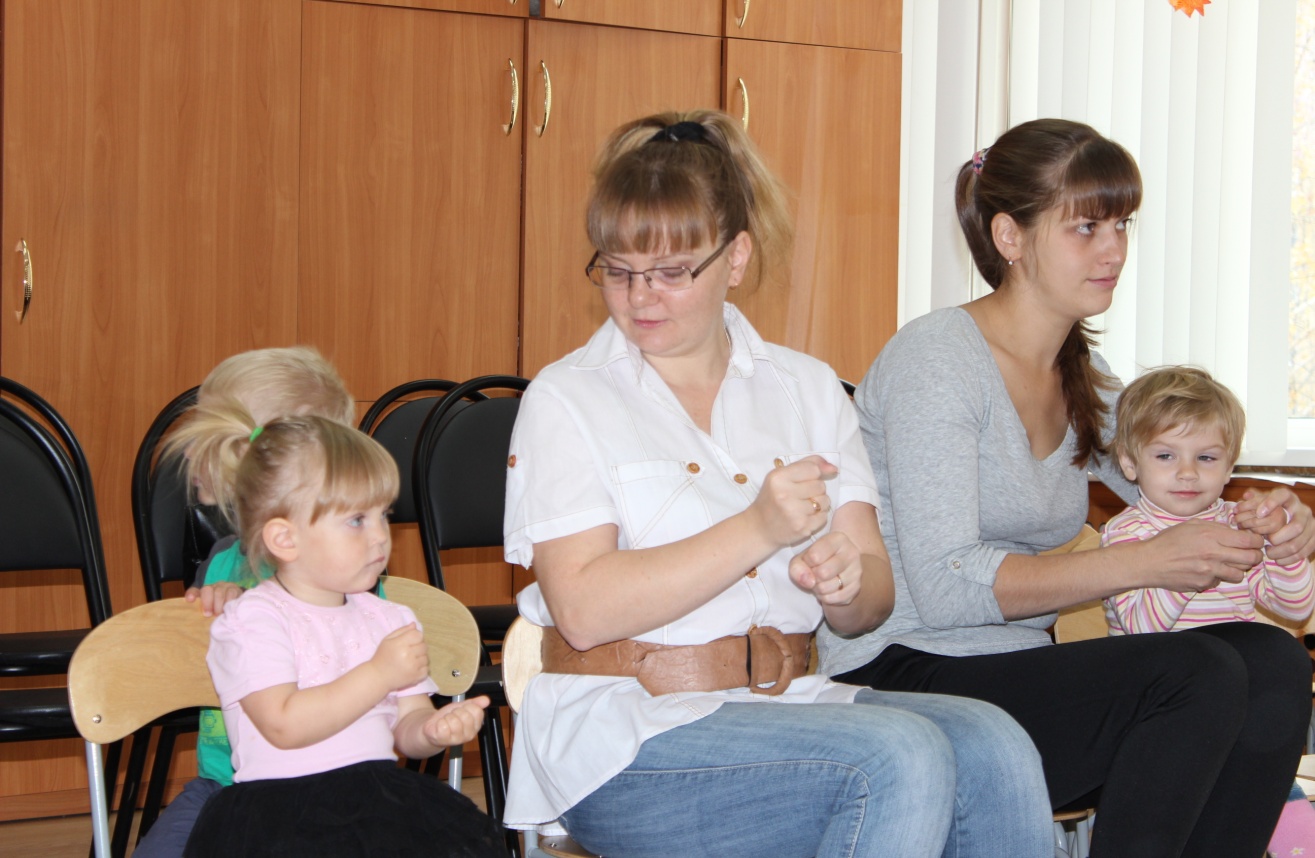 Тук туки, тук туки – застучали кулачки!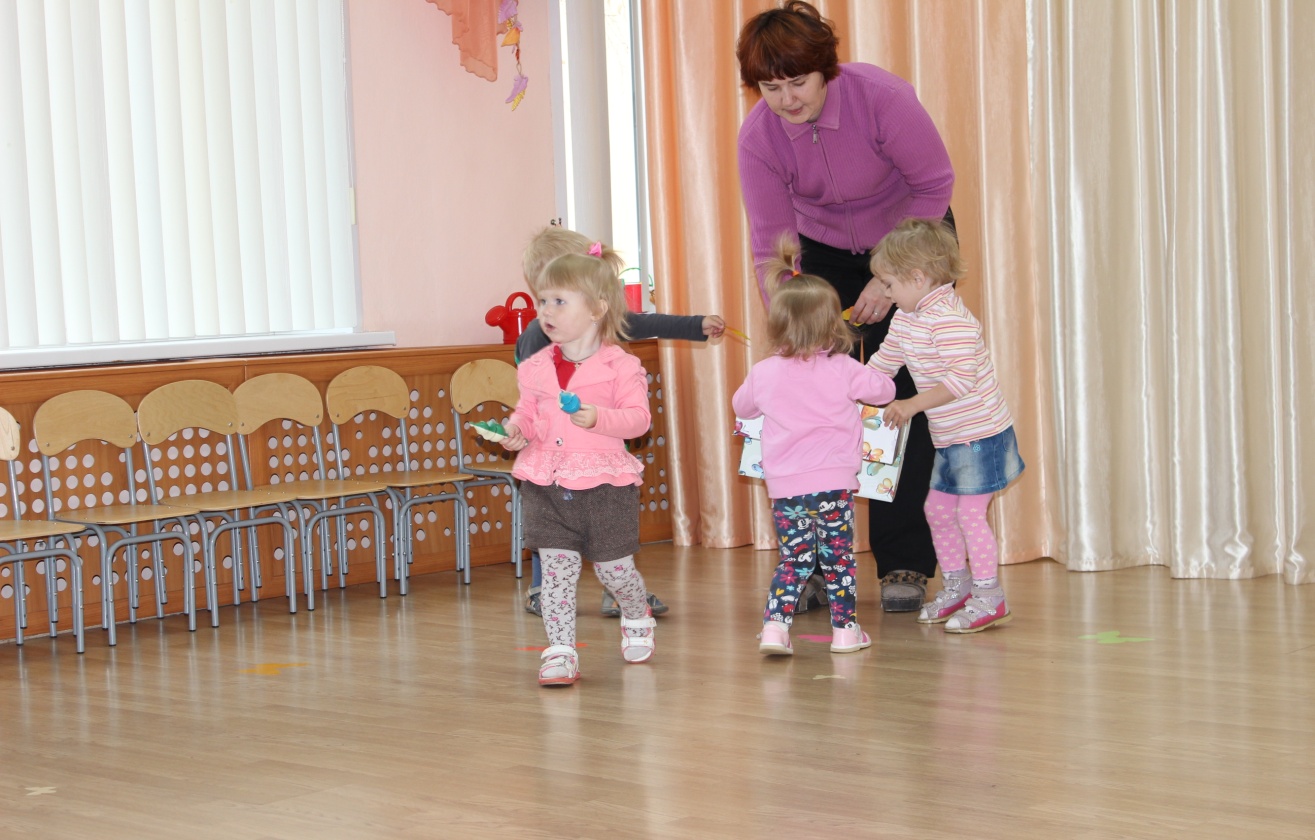 Погремушки – хороши, спляшут с ними малыши!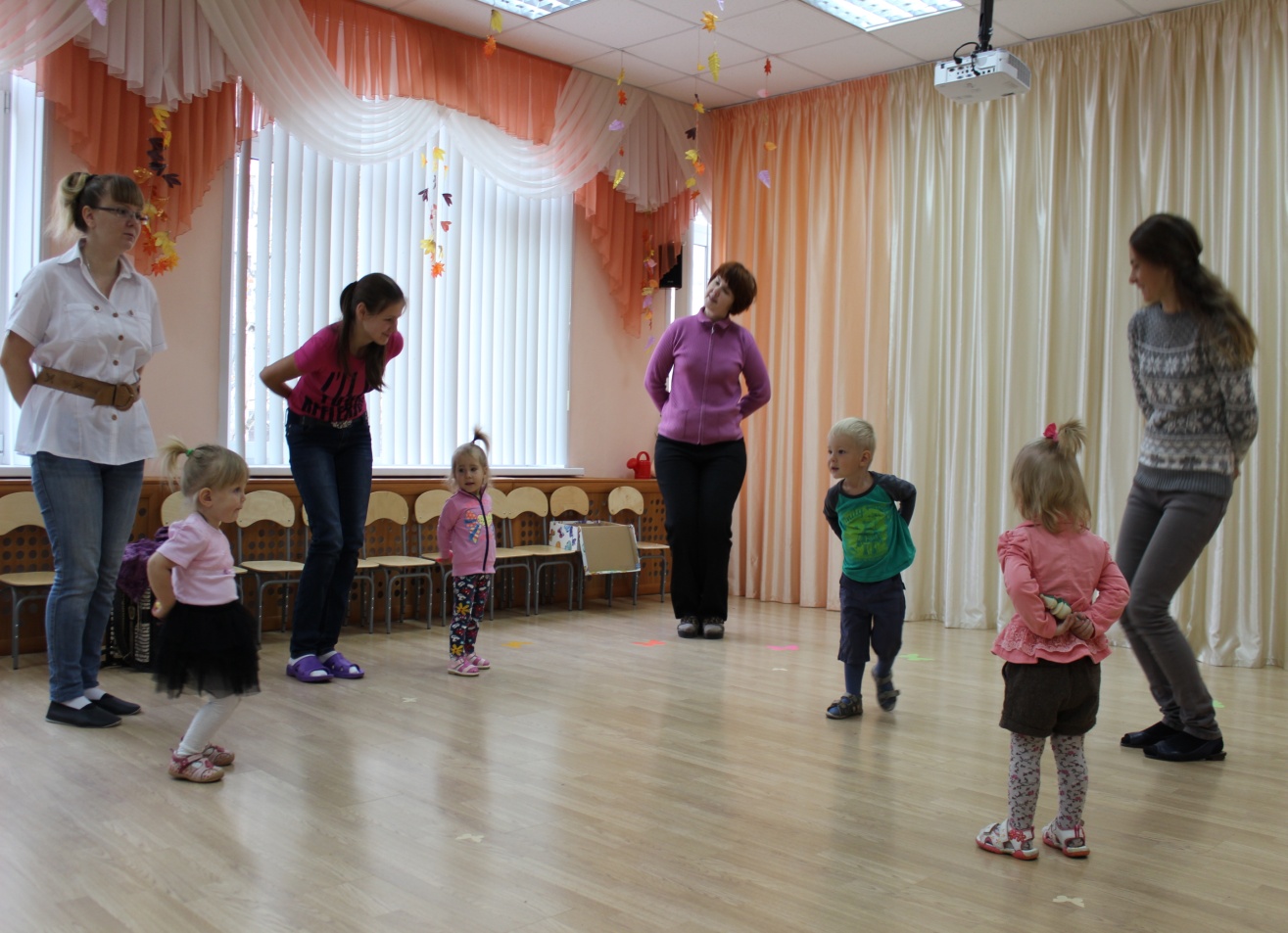 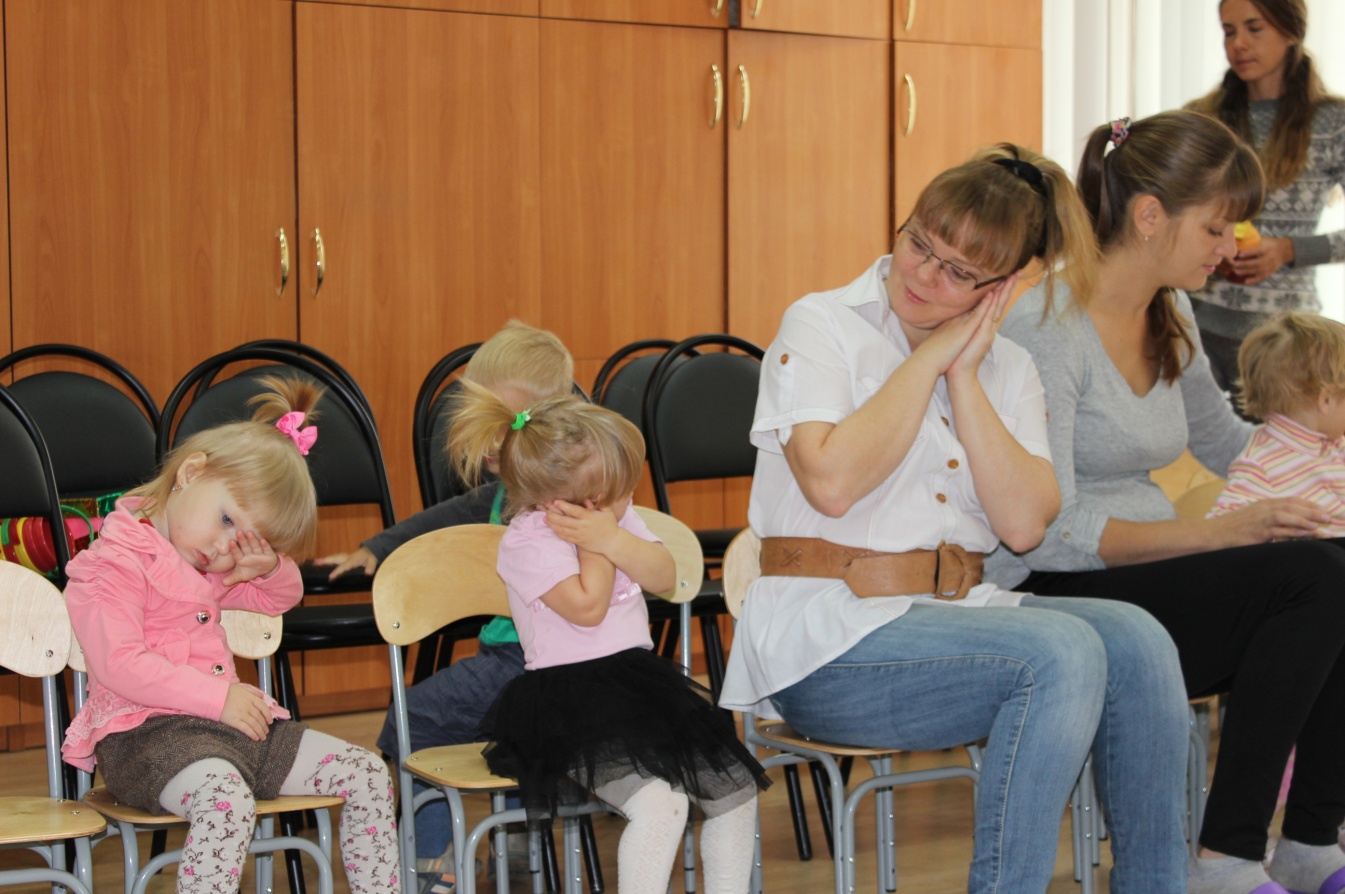 Глазки закрываем с мамой отдыхаем!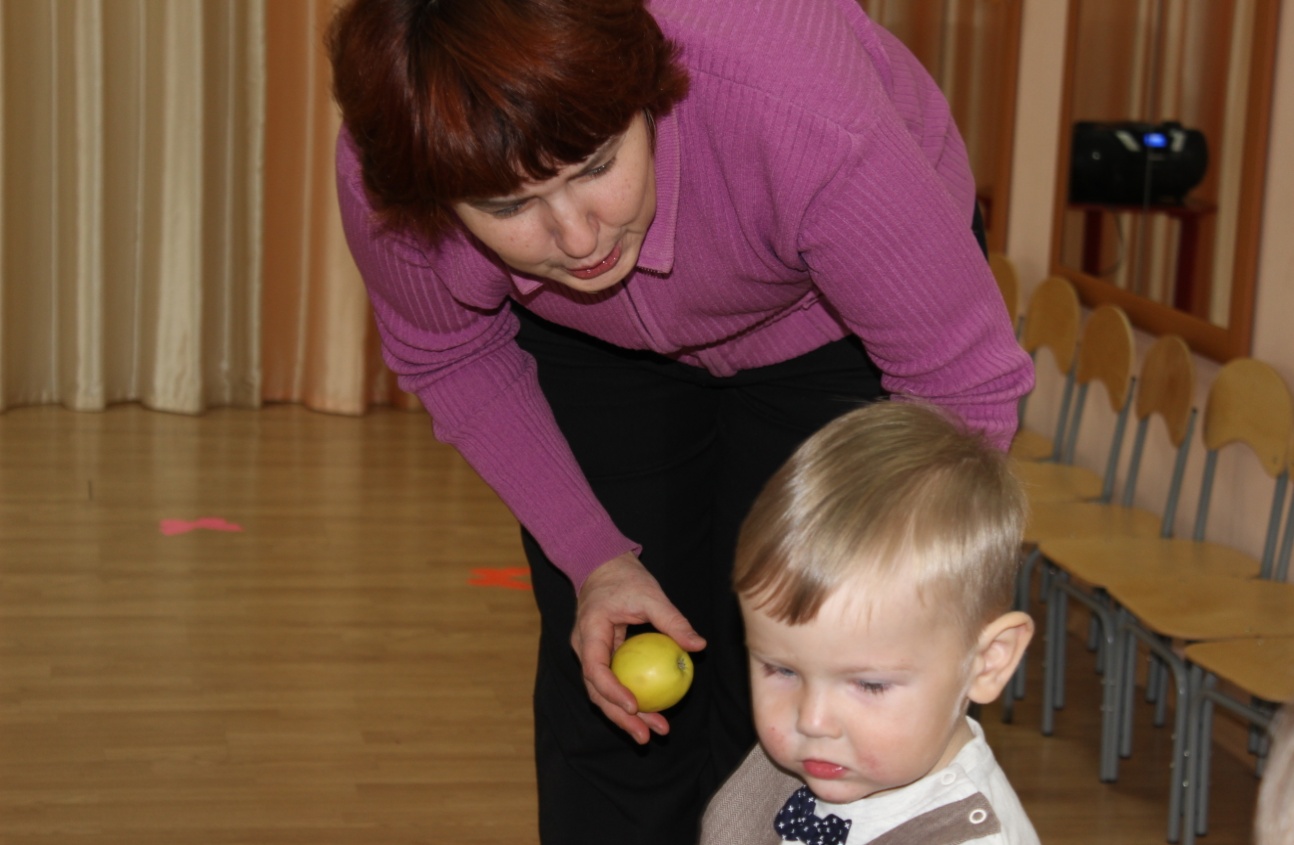 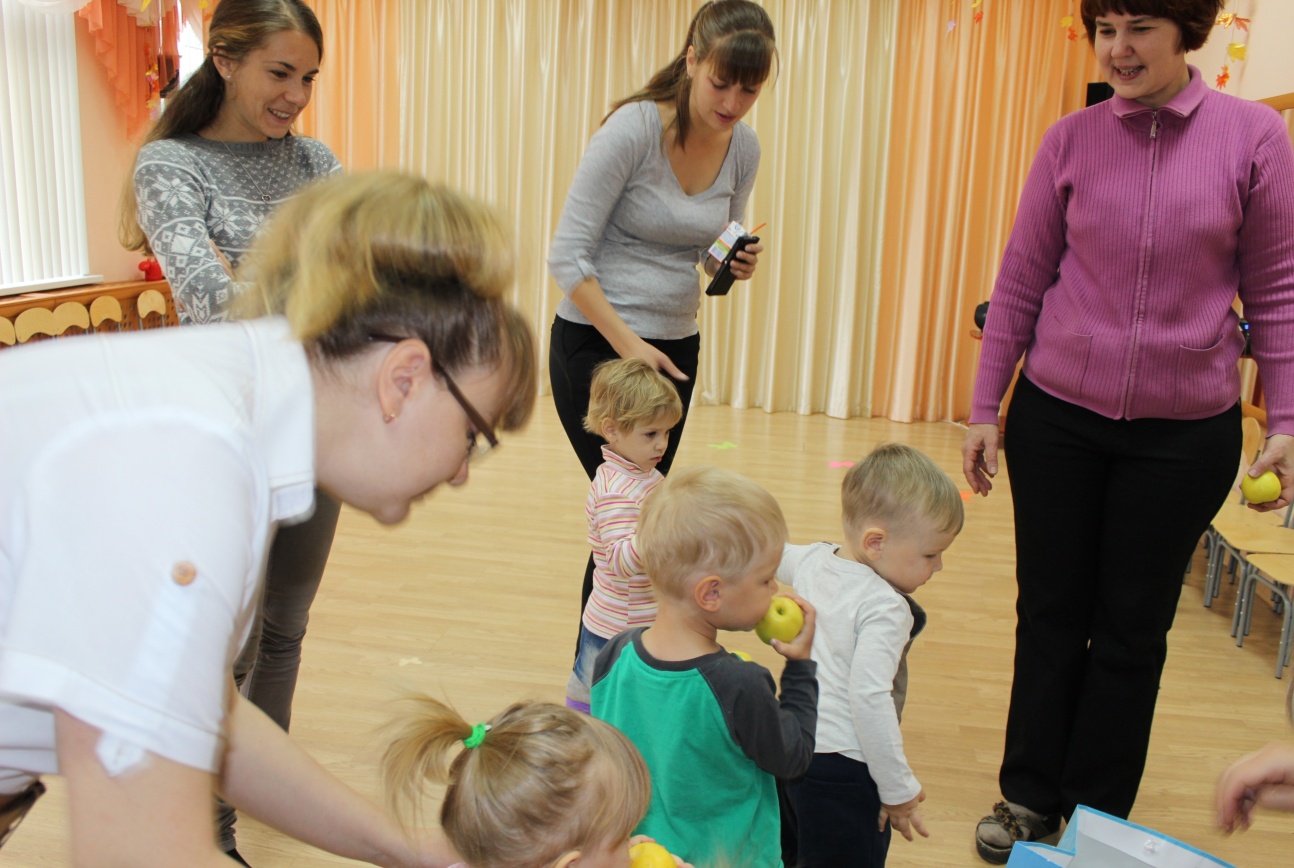 А теперь перед дорогой угостимся мы немного!